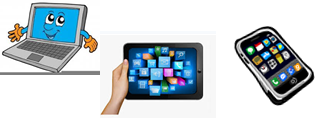 Name:…                                                                      Surname: …Home Schooling 18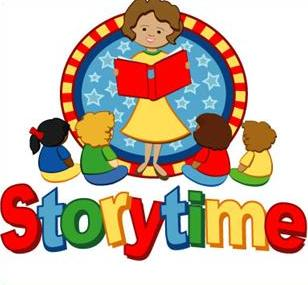 MEET   THE   CHARACTERS   OF   OUR   STORYTHIS STORY HAS MANY ANIMALS!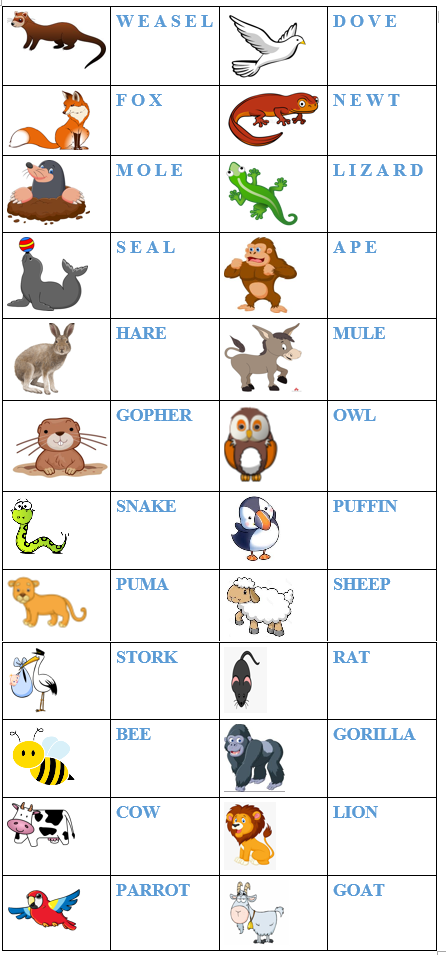 A –MATCH THE ANIMALS WITH THEIR NAMES AT:https://forms.gle/6fJTBBd2Rc39kQJe6 B- SOLVE A WORDSEARCH AT :https://es.educaplay.com/recursos-educativos/5606450-animals_ii.html C – COMPLETE THE CHART.  USE THE  NAMES  FROM  THE  WORDSEARCHHINT:    PARROT    / RAT   /    STORK     /   COW /       GORILLA /   GOAT 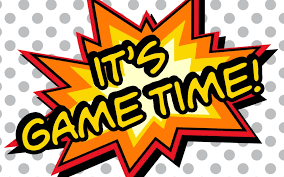 D – CLICK HERE https://wordwall.net/es/resource/1857811/oi-frog-animals TO PLAY THIS QUIZ AND SEE HOW MANY ANIMALS YOU REMEMBER! PLEASE WRITE DOWN YOUR SCORE! …E –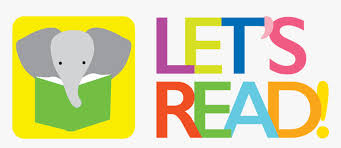 READ, WATCH THE    STORY   AND   ENJOY!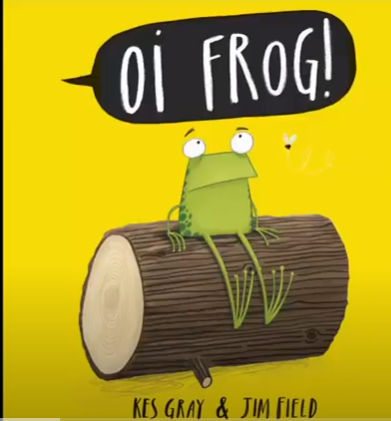 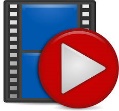  Press ctrl and click   to watch the video:        https://youtu.be/h5mjvvDZJQE  F- MATCH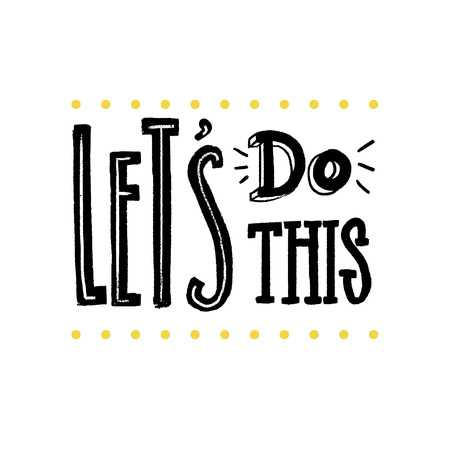 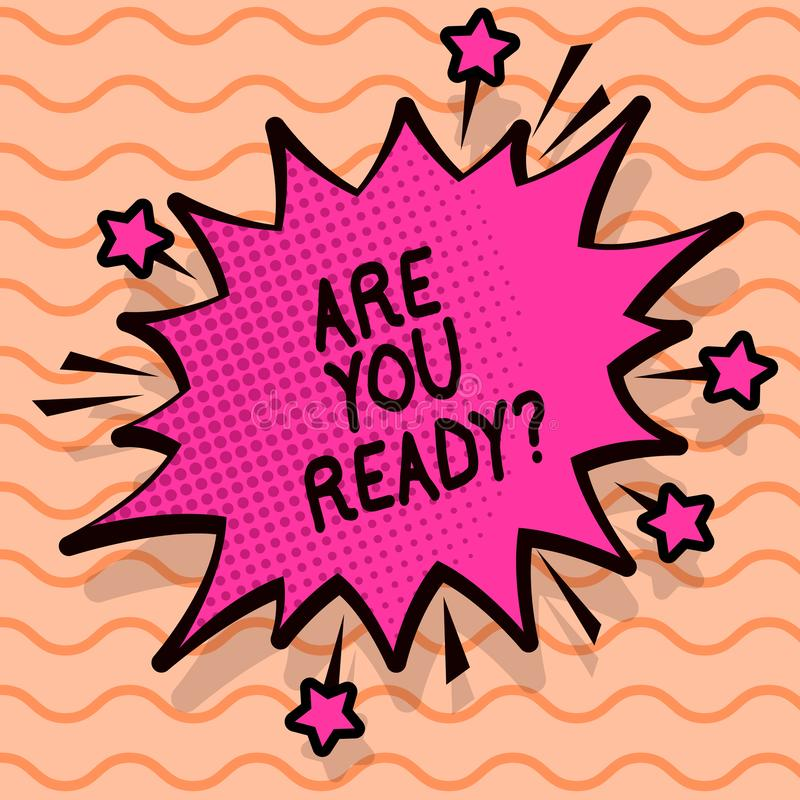 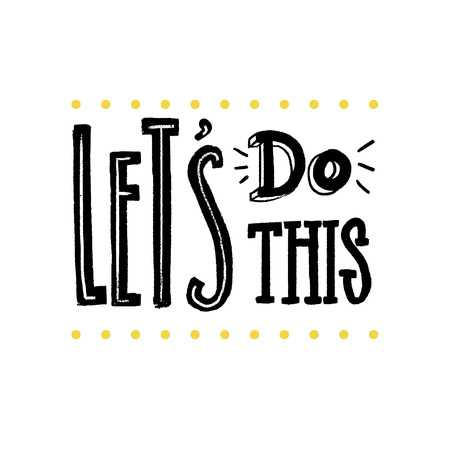 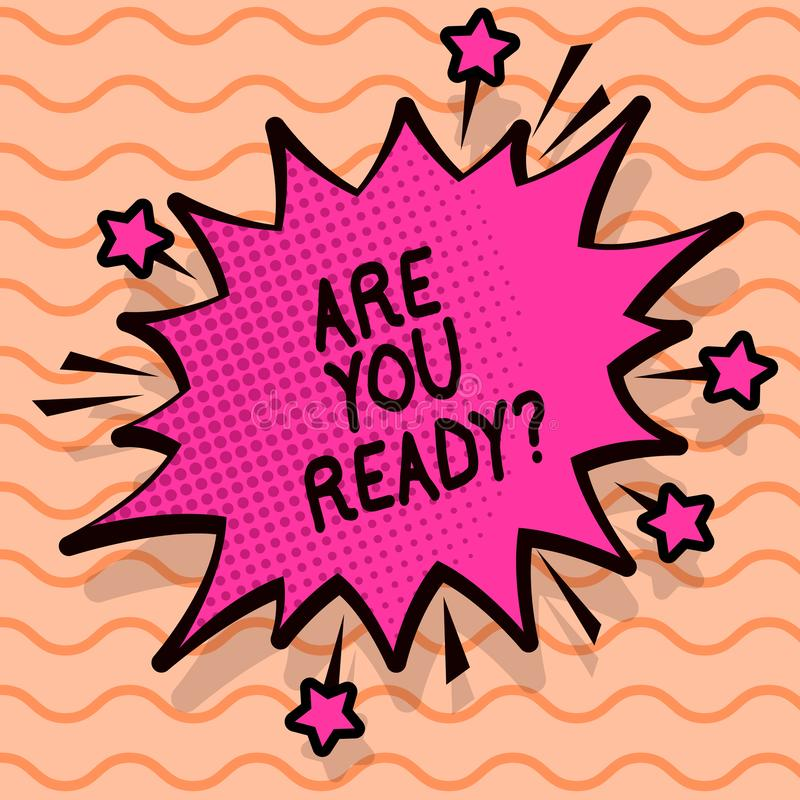 WHERE DO THE ANIMALS SIT ON? READ   THE STORY AGAIN AND   MATCH   THE   ANIMALS  WITH   THE   PLACE   THEY   SIT   ONG- COMPLETE1- SEALS    SIT   ON…2- DOVES   SIT   ON…3- SNAKES   SIT   ON…4- OWLS   SIT   ON…5- BEES   SIT   ON…WATCH THESE VIDEOS AND PAY ATTENTION! 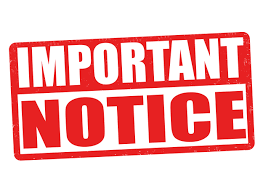 H- FIND   FOUR PAIRS OF WORDS  THAT  RHYMEEXAMPLE:    Cat - mat     Frog - Log1- …2-…3-…4-…I- IT’S YOUR TURN! THINK   ABOUT   AN   ANIMAL   AND   SOMETHING   FOR THE   ANIMAL   TO   SIT   ON.   BE   CAREFUL!   THEY   HAVE   TO   RHYME!EXAMPLE . DUCKS SIT ON TRUCKS.1- …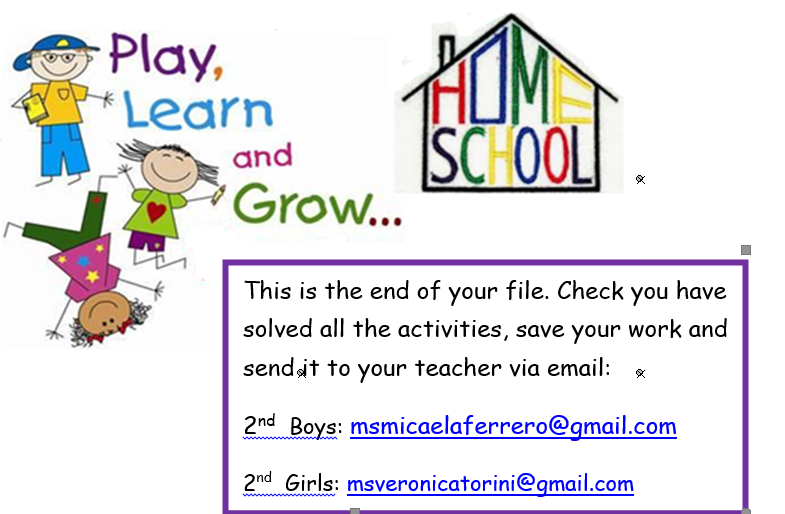 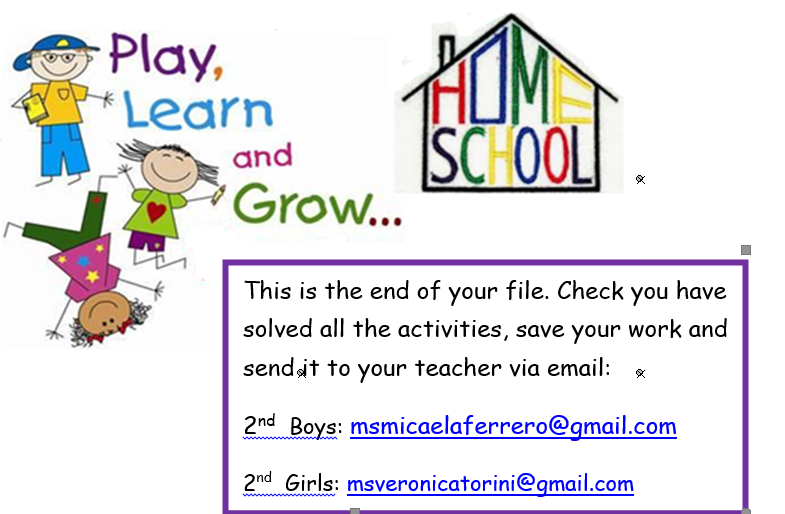 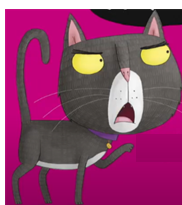 C A TF R O G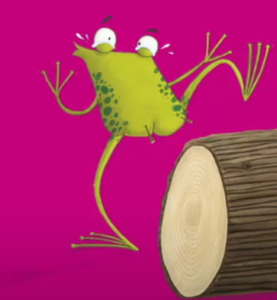 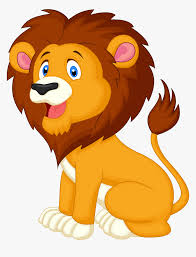 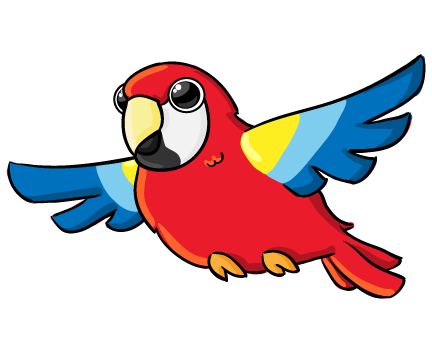 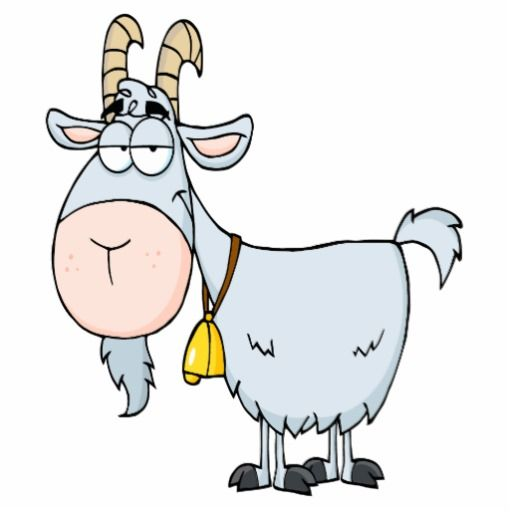 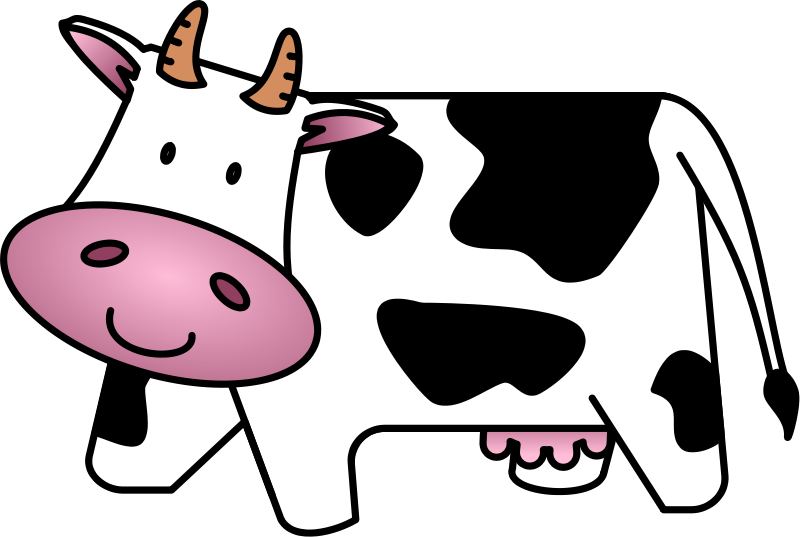 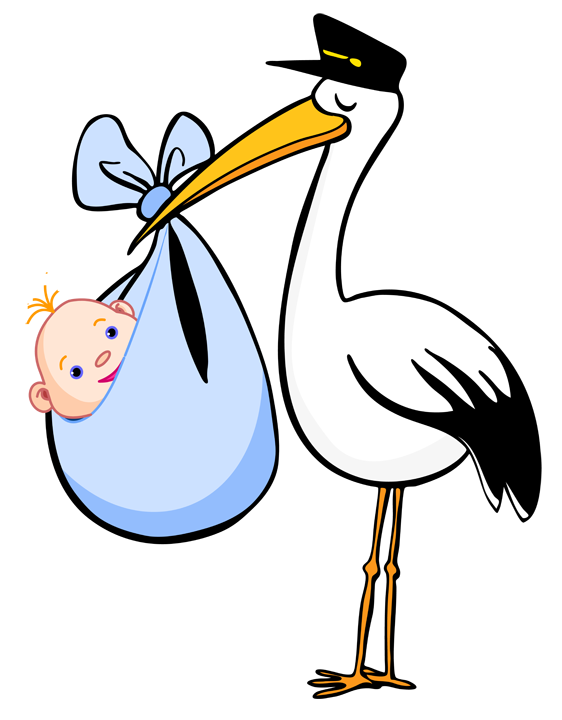 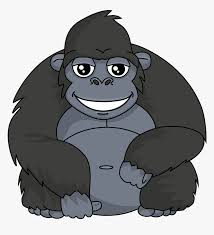 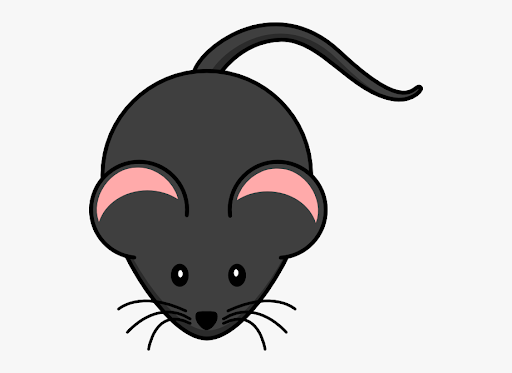 LION..................A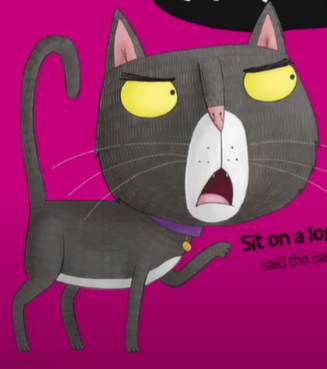 1                                     LOG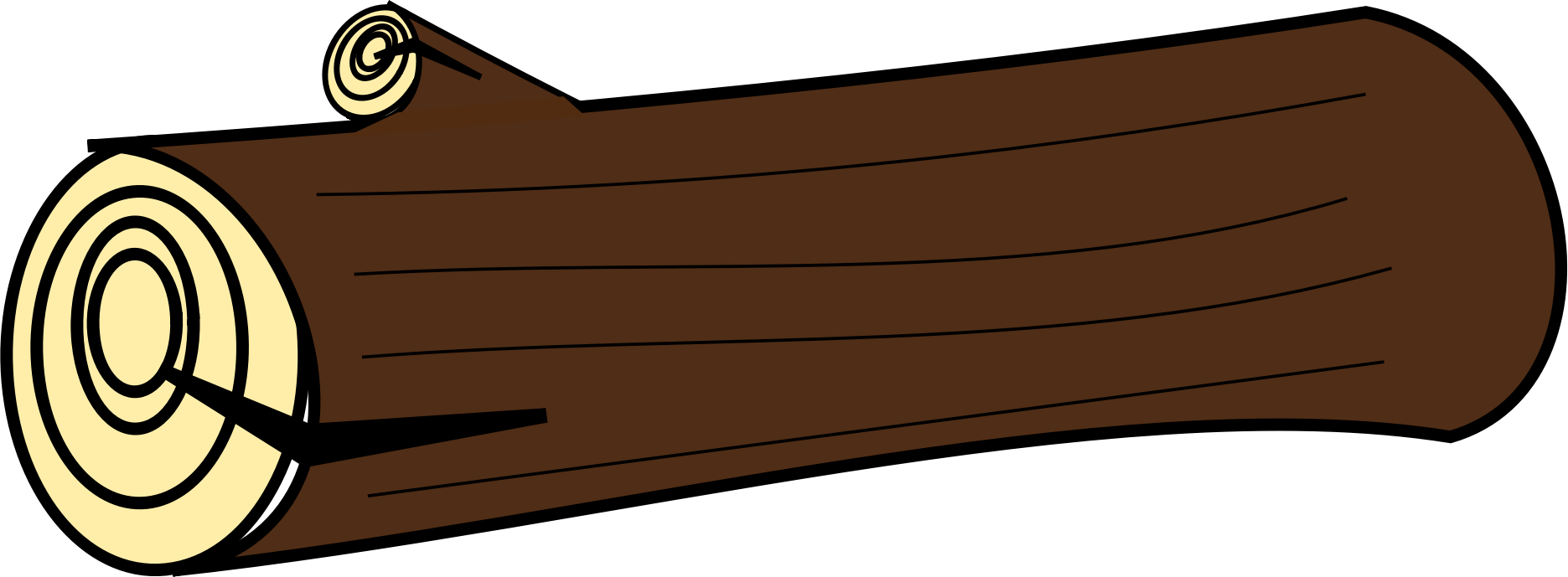 B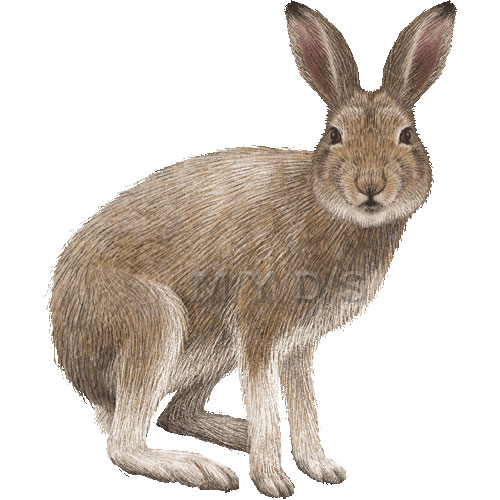 2    CHAIR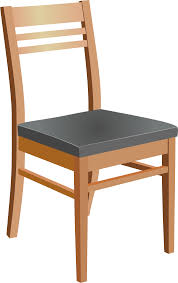 C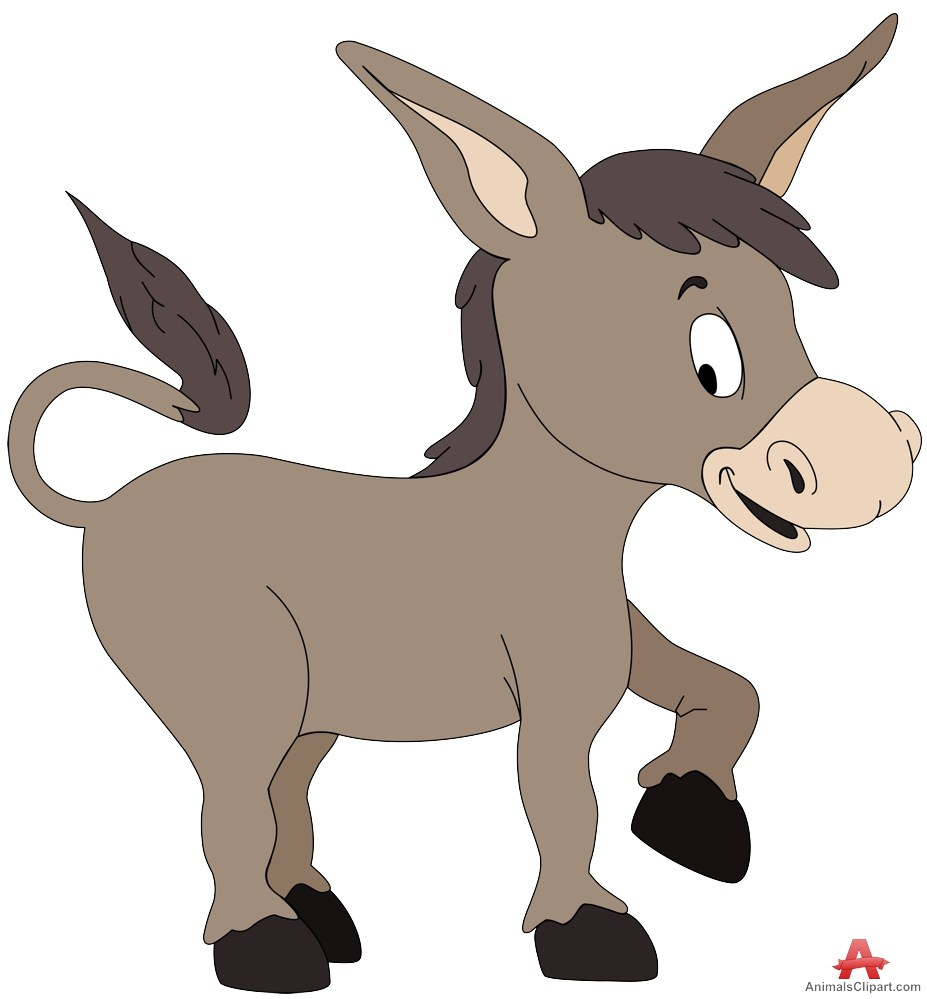 3                     MAT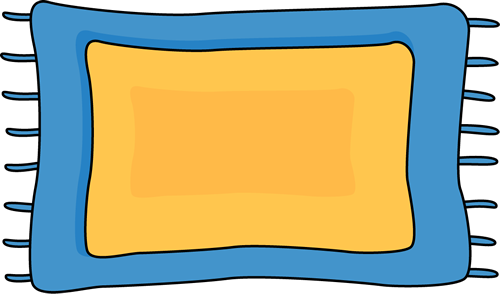 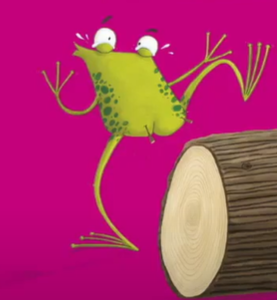 D4                               SOFA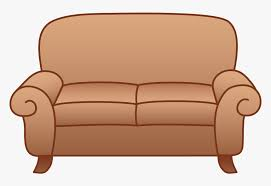 E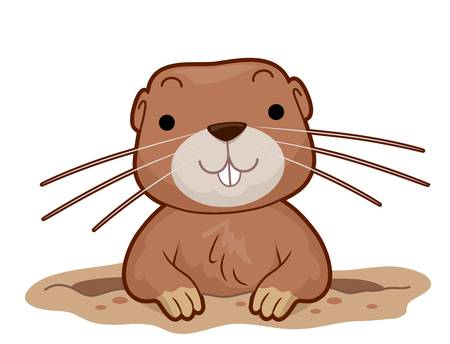 5                           GRAPES         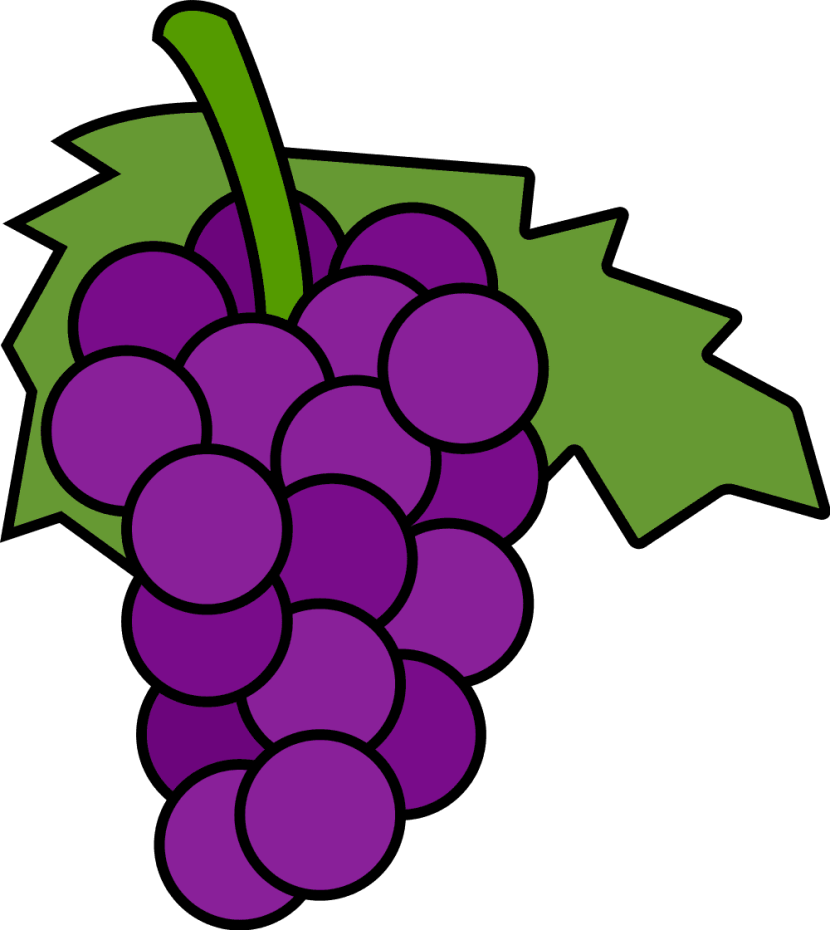 F 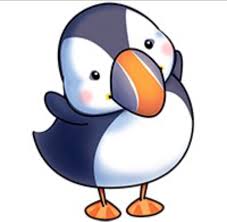 6                               HATS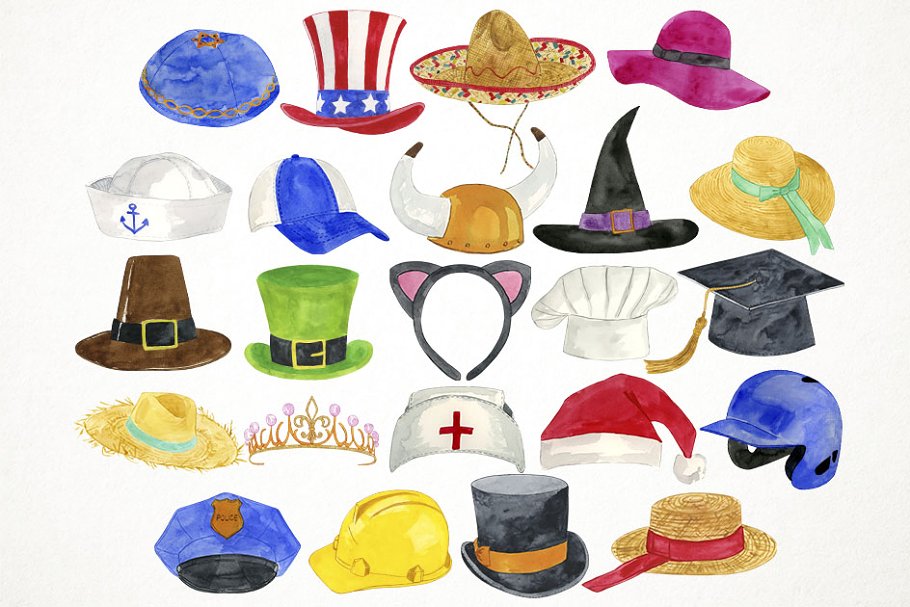 G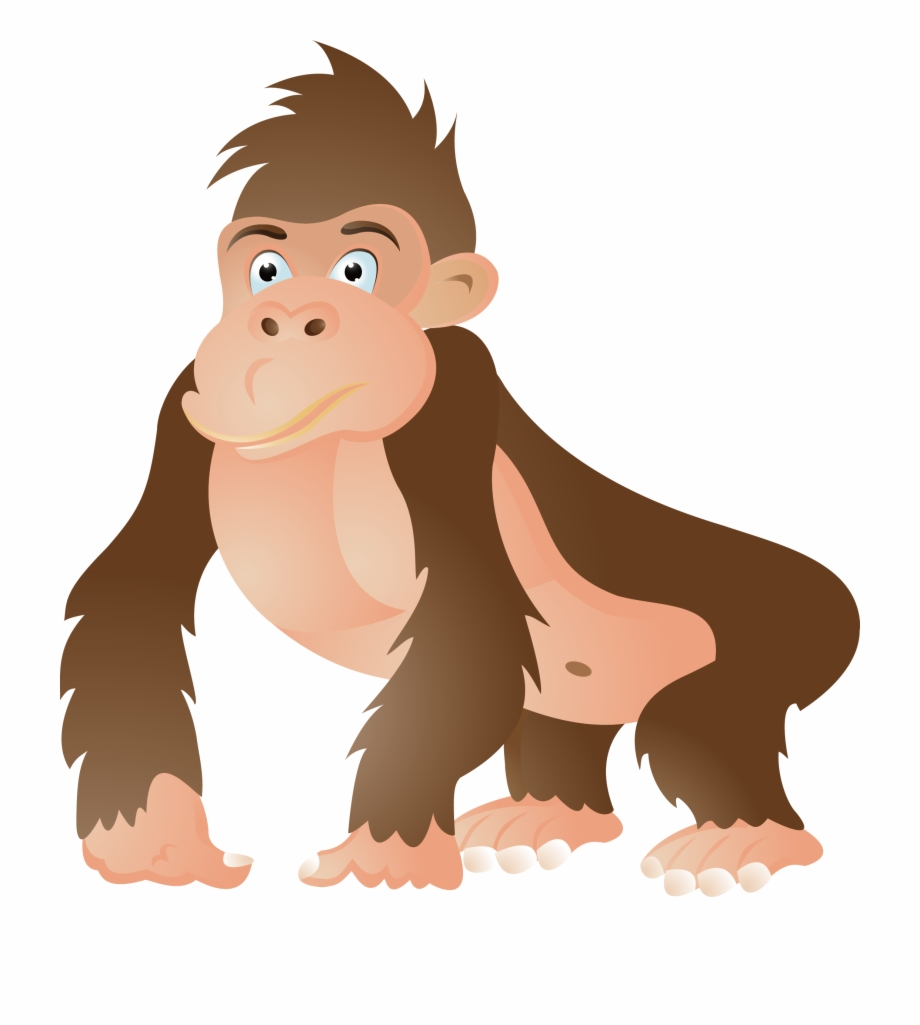 7                         WIZARD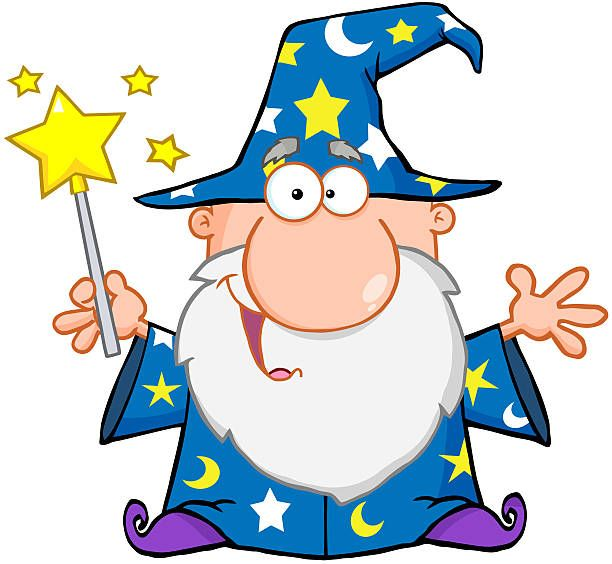 H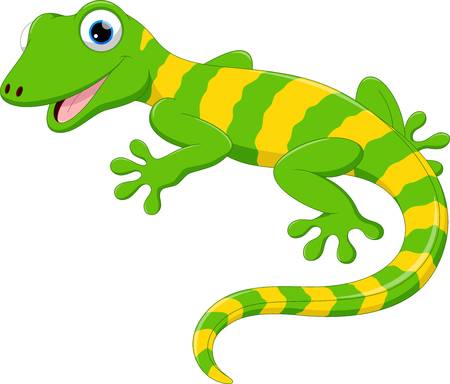 8                             STOOL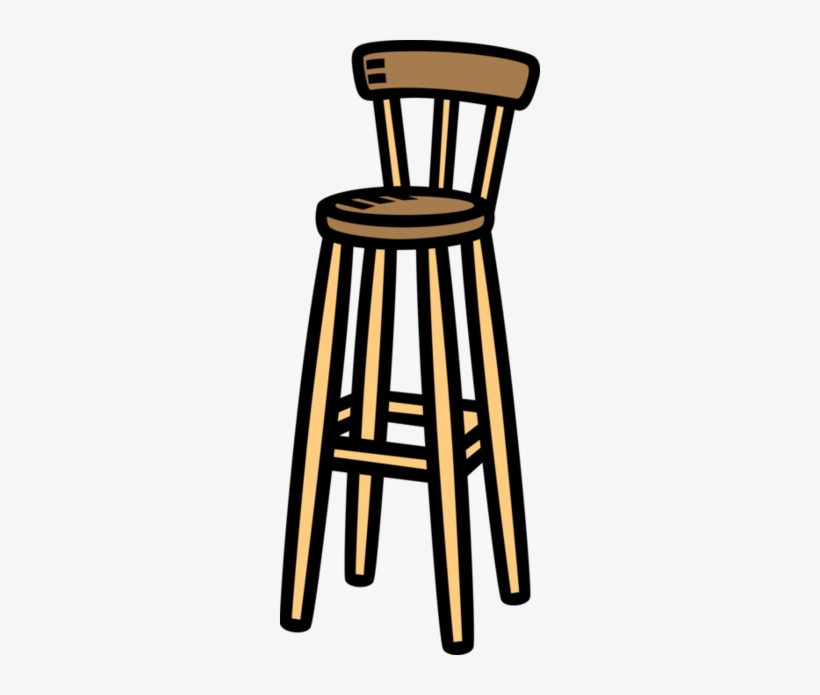 I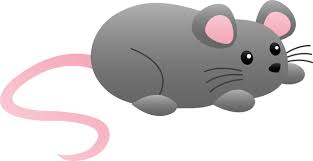 9                           MUFFIN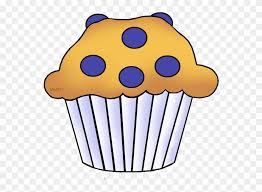 3...C -...D -...E -...F- ...G- ...H- ...I-...GLOVES       WHEELS          TOWELS   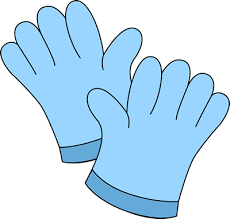 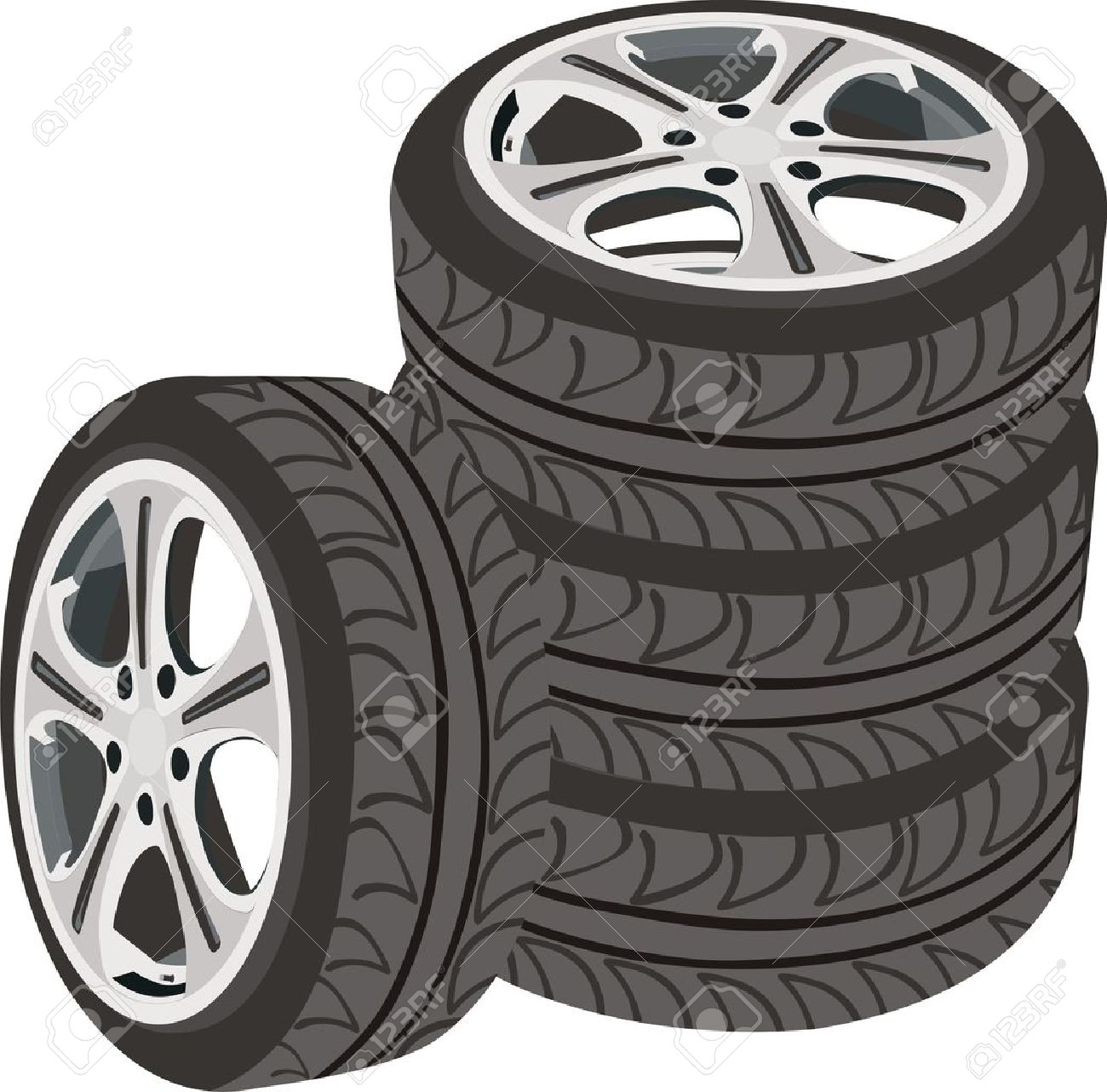 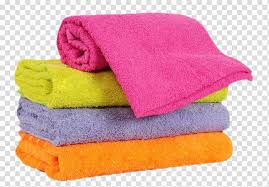 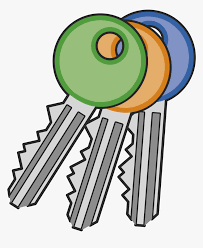 CAKES             KEYS 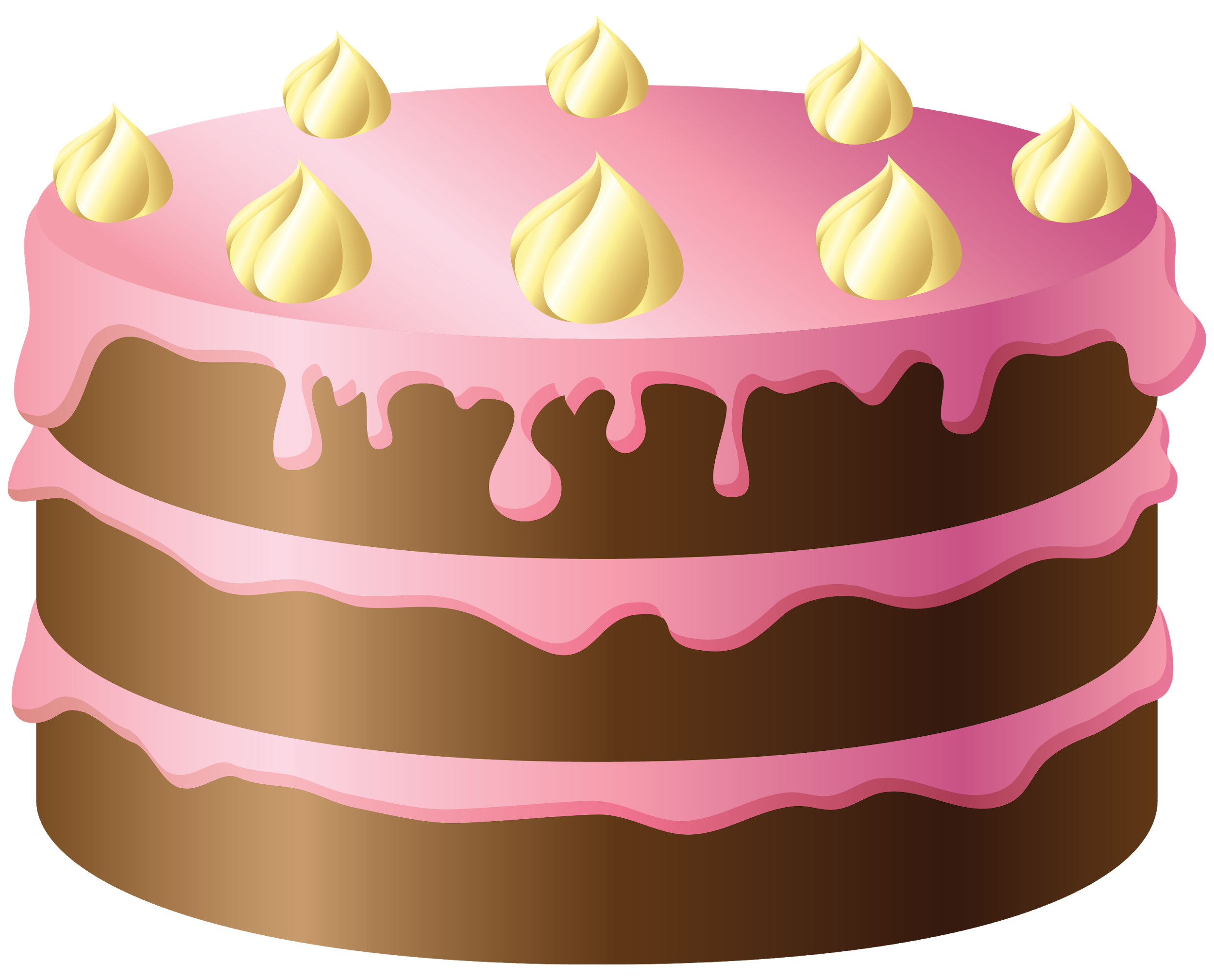 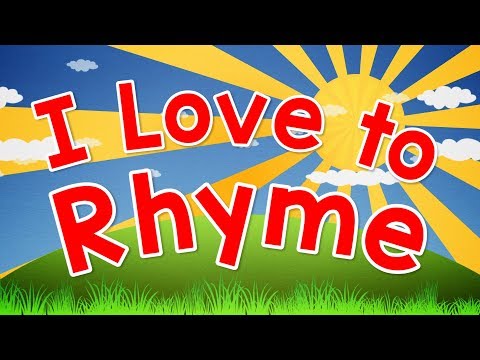 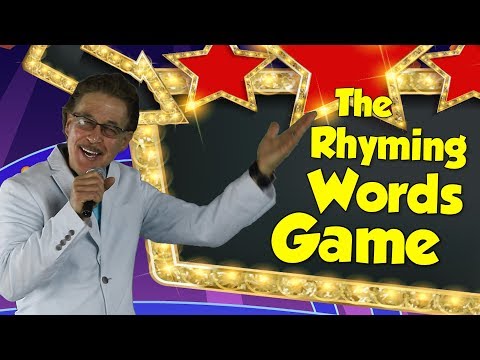  Press ctrl and click   to watch the video https://youtu.be/h94Vp8TwkYE Press ctrl and click to watch the video: https://youtu.be/RRIeiVHD5OU 